Name:                     Summer Assignment for Incoming AP Calculus AB StudentsDue the 1st day of school!  Each problem will be worth 1 point and it will be graded on accuracy! NO WORK = NO CREDIT. Show work on a separate sheet, answer in the booklet. If you need additional help you can visit my website: vickerswihimath.weebly.com for tutorial videos. Graphing Functions and Transformations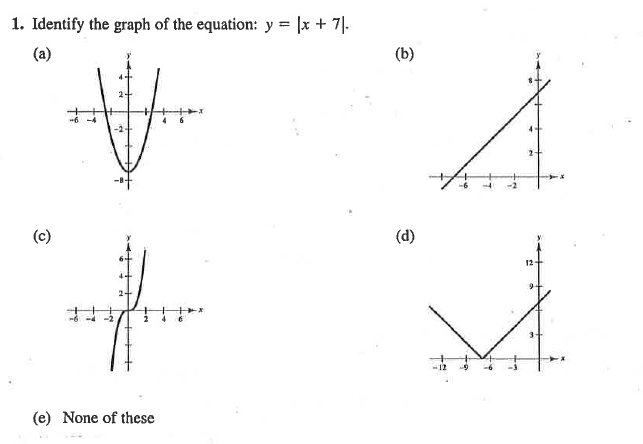 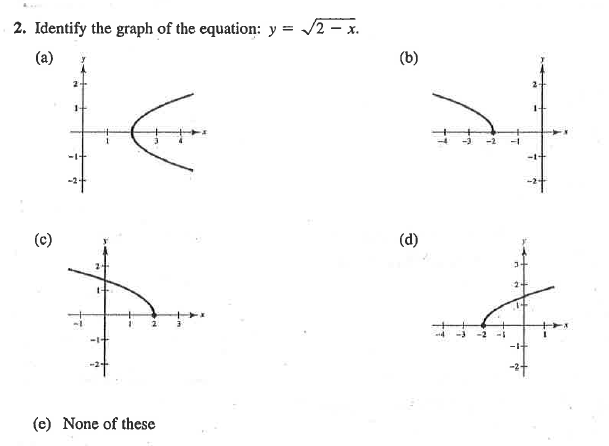 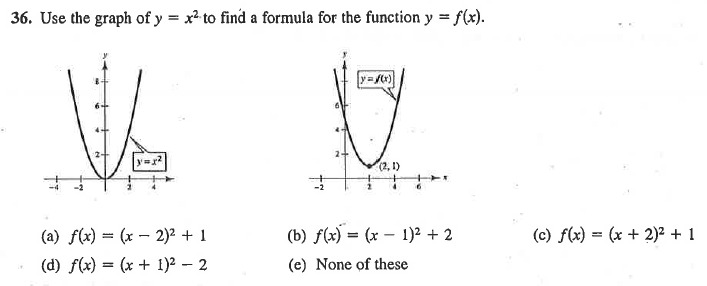 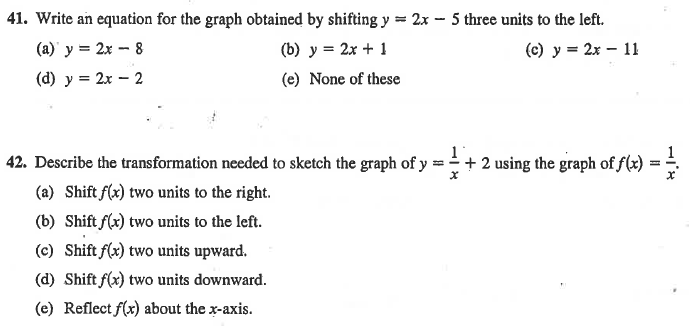 Finding x and y-intercepts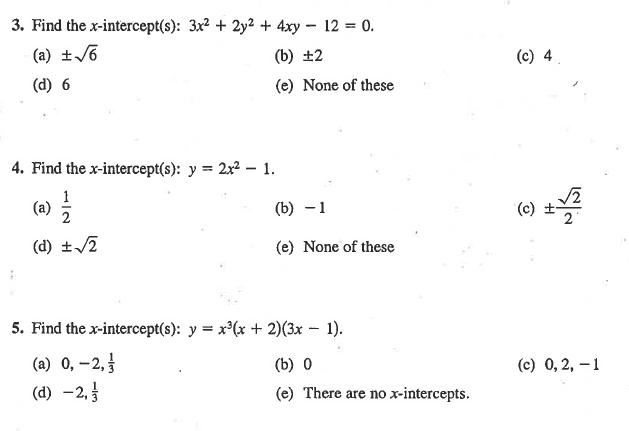 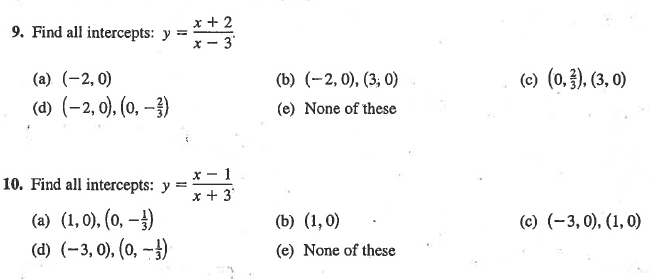 Symmetry of Functions (odd/even/neither)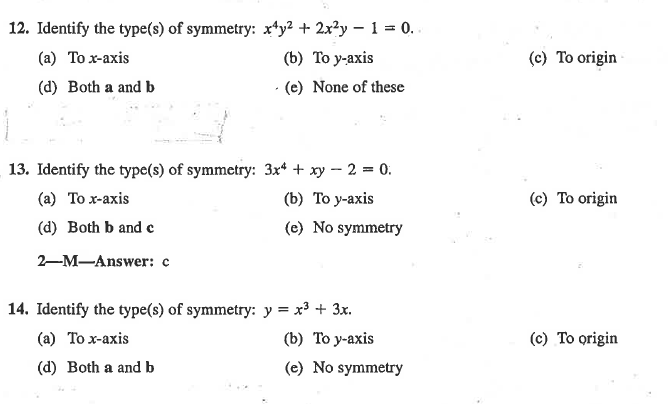 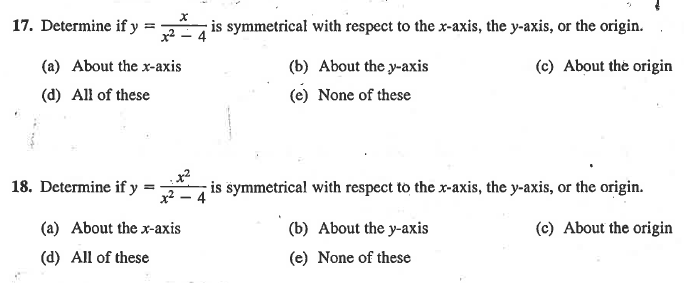 Linear Functions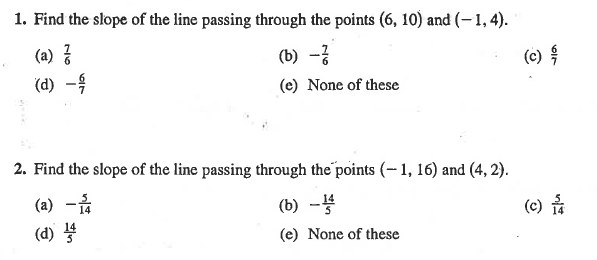 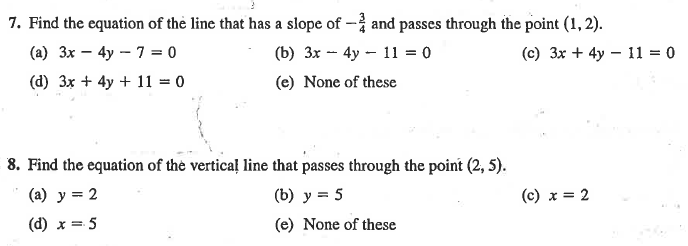 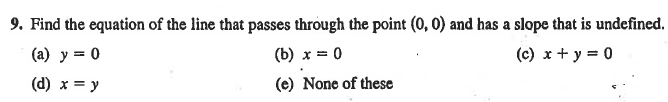 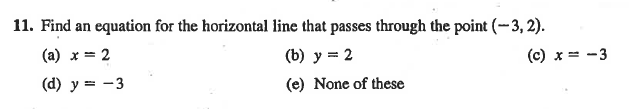 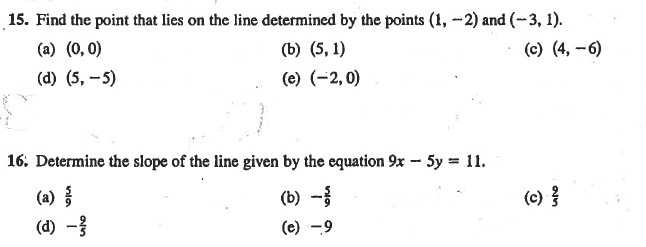 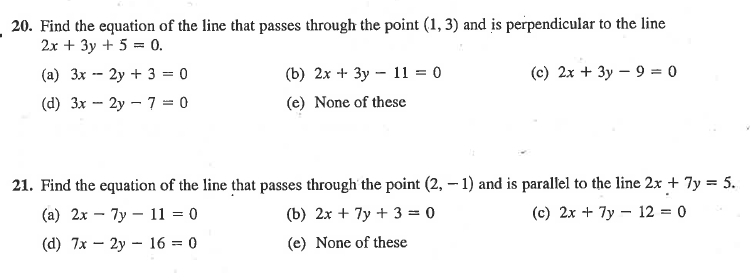 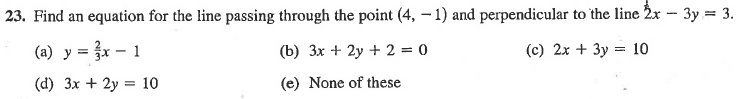 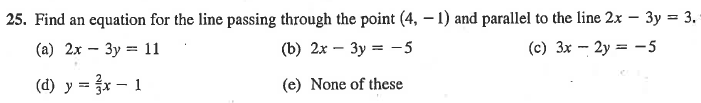 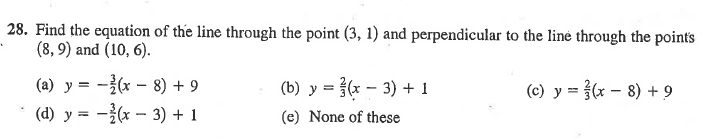 Finding the Domain of a Function (use a graphing calculator)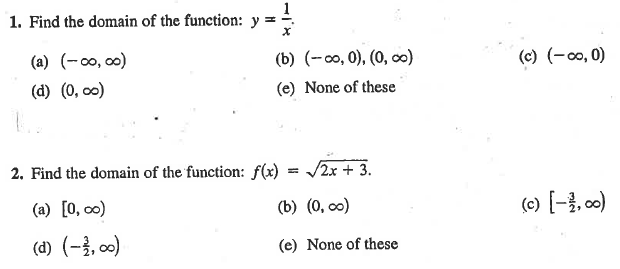 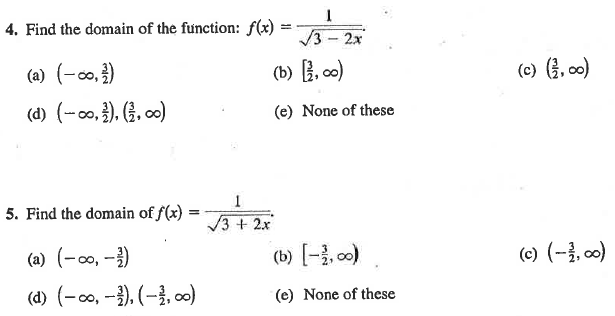 Determine if a relationship represents a Function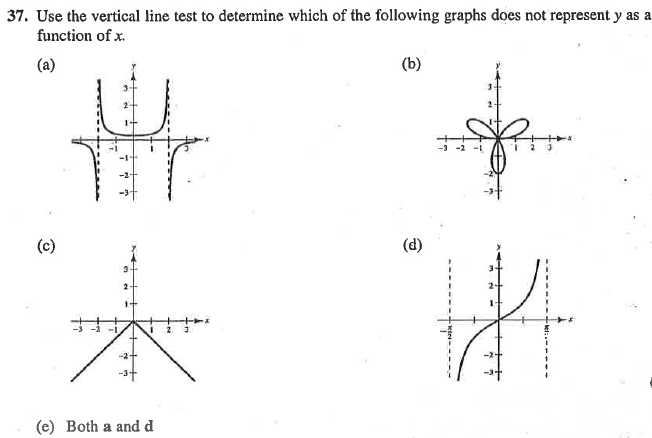 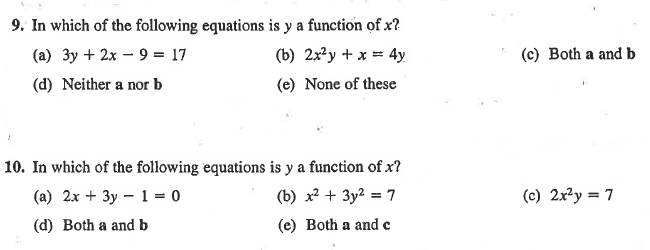 Function Notation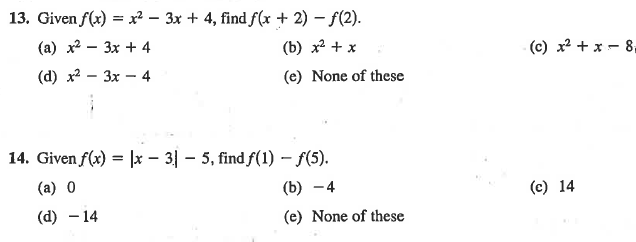 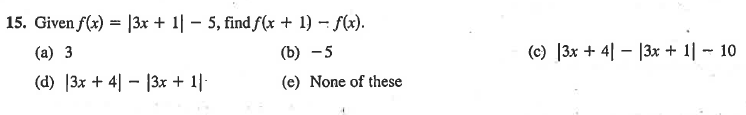 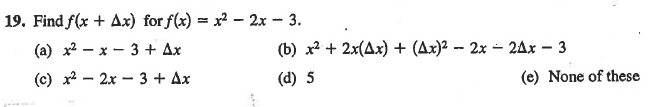 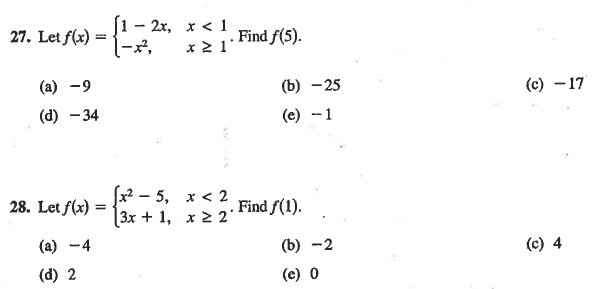 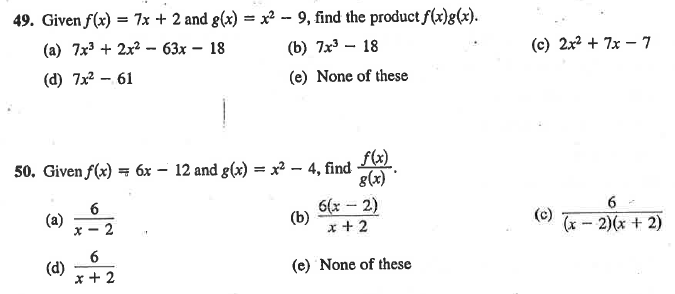 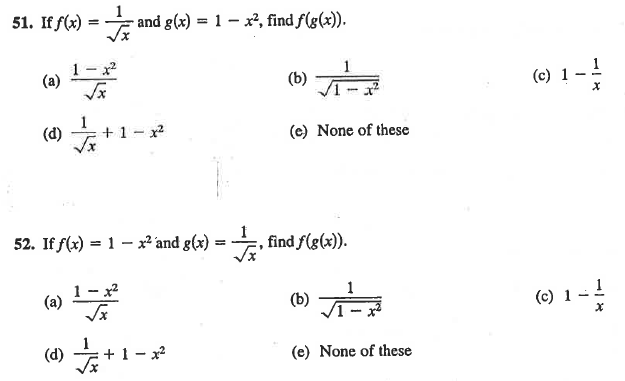 Evaluating Composition Functions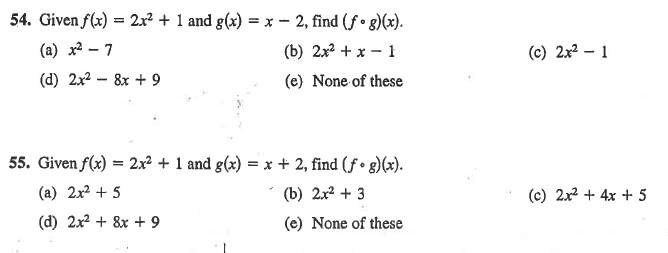 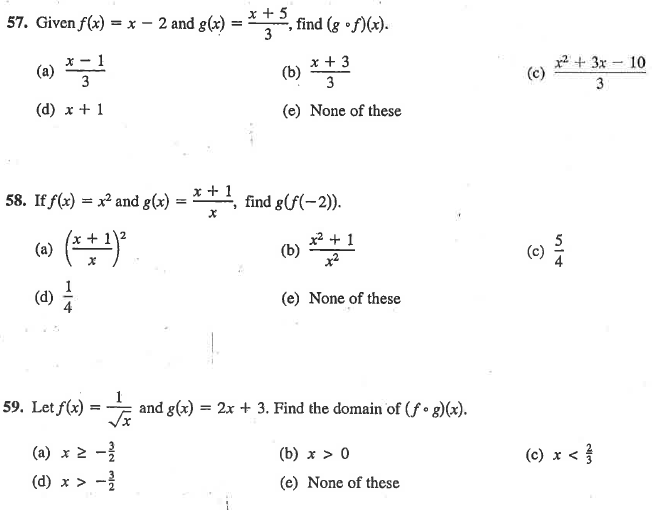 